Using a grid on a mapThis task allows students to interpret a map using a scale, a key and a grid for reference. ActivitiesThe map below shows the layout of a zoo. 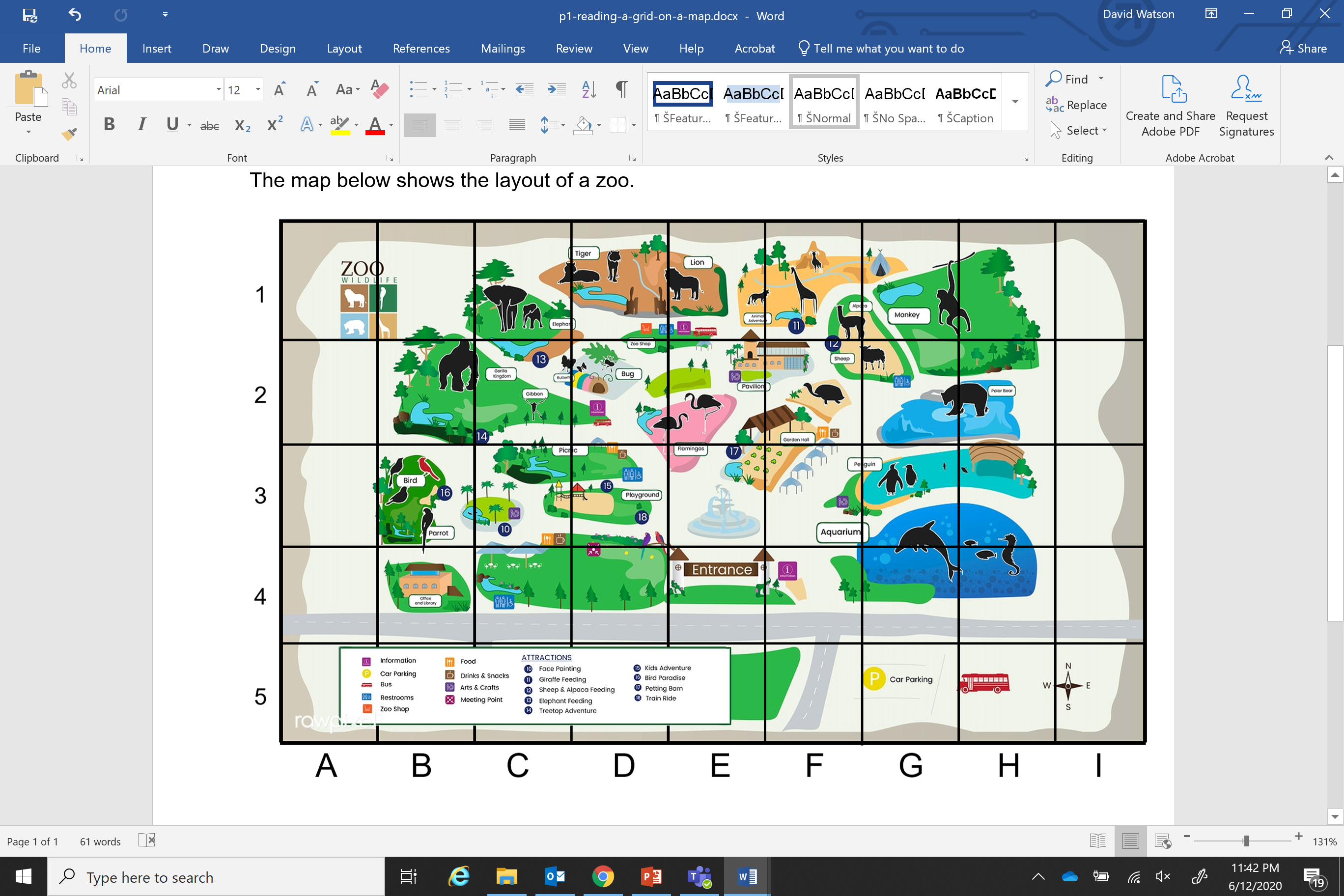 The grid reference for the car park is G5. Some of the questions below may have more than one answer. What is the grid reference of the penguins?What is the grid reference of the picnic area?What animal is in grid reference D1?What are the grid references where we can buy food?At what grid references can we find the bathrooms?The scale of this map is 1 cm : 1 m.This means that 1 cm on the map above indicates 1 m in the real zoo. How far do we need to walk to get from the entrance to the lions?How far is it from the monkeys to the penguins?If you are standing at the Gorillas, how far is it to the nearest toilet? ChallengeHow long do you think it would take you to walk around the entire zoo? Write down:The order you would see the animalsHow far you would have to walk in totalHow long you expect this would then take you